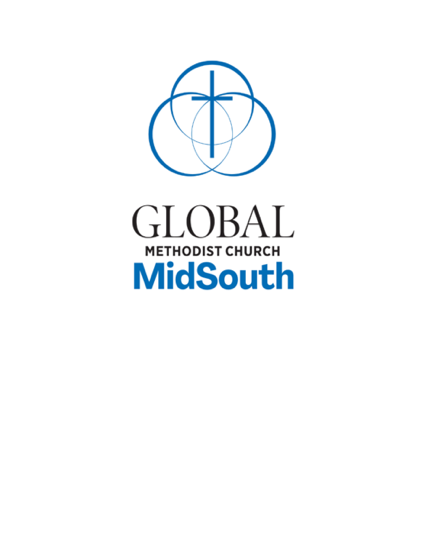 GLOBAL METHODIST CHURCHPROVISIONAL CONFERENCE CONNECTIONAL FUNDING PAYMENT FORMMIDSOUTH PROVISIONAL ANNUAL CONFERENCEChurch Name: __________________________________________________________________Church Address: ________________________________________________________________Church Preferred Phone Number: _______________________Church Preferred Email Address: __________________________________________________Remittance for Month(s) (Circle Appropriate Month(s))JAN.    FEB.    MAR.    APR.    MAY     JUN.    JUL.    AUG.    SEP.    OCT.    NOV.    DEC.   Annual Conference Connectional Funding Payment: $_________________________________Please make Connectional Funding checks payable to the MidSouth Provisional Annual Conference and mail along with this form to:MidSouth Provisional Annual ConferencePO Box 23497Lexington, KY 40523